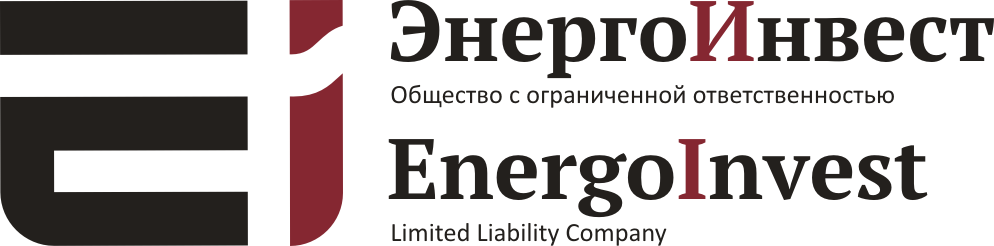 КАРТА ПРЕДПРИЯТИЯНаименование организацииООО «Энерго Инвест»Полное наименование организацииОбщество с ограниченной ответственностью«Энерго Инвест»ИНН2204089547КПП220401001ОГРН1192225023836ОКПО89948387ОКВЭД46.73Юридический адресАлтайский край, 659333, г. Бийск, ул. Ильи Мухачева, д. 240А, к. 8Фактический адресАлтайский край, 659314, г. Бийск, пер. Прямой 14Почтовый адрес (Адрес для корреспонденции)Алтайский край, 659314, г. Бийск, пер. Прямой 14 офис 29Банковские реквизитыБанковские реквизитыНаименование банкаАЛТАЙСКОЕ ОТДЕЛЕНИЕ №8644 ПАО СБЕРБАНКРасчетный счет40702810202000026161Корреспондентский счет30101810200000000604БИК040173604Генеральный директорЖуков Алексей Павлович(На основании Устава)Контактные телефоны8 (3854) 555 1228 (3854) 555 3228 906 946 5 222Электронная почтаinfo@actem.ruОфициальный сайтwww.actem.ru